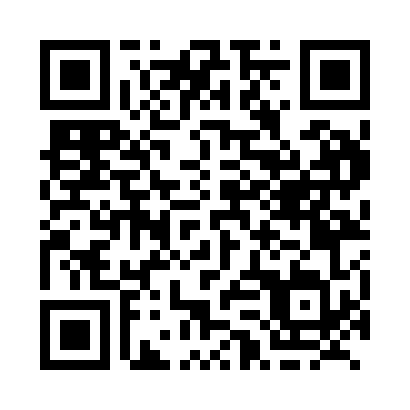 Prayer times for Boscobel, Quebec, CanadaWed 1 May 2024 - Fri 31 May 2024High Latitude Method: Angle Based RulePrayer Calculation Method: Islamic Society of North AmericaAsar Calculation Method: HanafiPrayer times provided by https://www.salahtimes.comDateDayFajrSunriseDhuhrAsrMaghribIsha1Wed4:015:3712:475:487:579:332Thu3:595:3512:475:487:589:353Fri3:575:3412:465:498:009:374Sat3:555:3212:465:508:019:395Sun3:535:3112:465:518:029:406Mon3:515:3012:465:518:039:427Tue3:495:2812:465:528:059:448Wed3:475:2712:465:538:069:469Thu3:455:2612:465:538:079:4810Fri3:445:2412:465:548:089:4911Sat3:425:2312:465:558:099:5112Sun3:405:2212:465:568:119:5313Mon3:385:2112:465:568:129:5514Tue3:365:1912:465:578:139:5715Wed3:345:1812:465:588:149:5816Thu3:335:1712:465:588:1510:0017Fri3:315:1612:465:598:1610:0218Sat3:295:1512:466:008:1810:0419Sun3:285:1412:466:008:1910:0520Mon3:265:1312:466:018:2010:0721Tue3:255:1212:466:028:2110:0922Wed3:235:1112:466:028:2210:1023Thu3:225:1012:466:038:2310:1224Fri3:205:0912:476:048:2410:1425Sat3:195:0912:476:048:2510:1526Sun3:175:0812:476:058:2610:1727Mon3:165:0712:476:058:2710:1928Tue3:155:0612:476:068:2810:2029Wed3:135:0612:476:078:2910:2230Thu3:125:0512:476:078:3010:2331Fri3:115:0512:476:088:3110:24